SYNDICAT CGT CENTRE HOSPITALIER YVES LE FOLL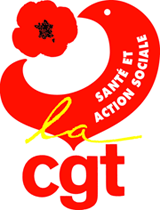 VOUS ÊTES EN NEGATIF A LA FIN DE L’ANNEE !!!20.04.2017Combien de fois avez-vous déjà entendu votre cadre de proximité vous annoncer dans le dernier mois de l’année :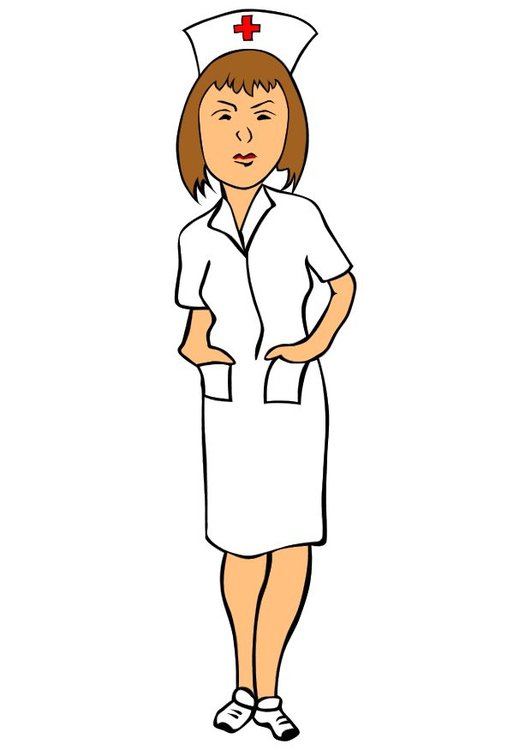 Sachez que :Les heures négatives n’existent pas, sauf dans la tête de certaines directions qui ont « inventé » ce concept.Les obligations annuelles de travail -OAT- sont fixées par le décret 2002-9 à 1607 heures maximum, sans préjudice des heures supplémentaires suscpetibles d’êtres effectuées. Cette durée est réduite pour les agents soumis à des sujétions spécifiques (1575h en repos fixes, 1561h en repos variables <20 dimanche, 1547h si >20 dimanche).Donc, un agent ne peut pas être en heures négative car, si ces heures sont reportées l’année suivante, cela aurait pour conséquence de dépasser les OAT; ce qui n’est pas possible réglementairement.Alors pour justifier de ce principe, la Direction devrait motiver sa décision en fait et en droit : bon courage !Pour rappel : notre temps de travail est annualisé, si l’OAT n’est pas atteinte à la fin de l’année, c’est de la responsabilité de l’employeur et non de la votre.Paradoxalement, 52078 heures supplémentaires ont été cumuléespour les non médicaux en 2015 !!!LANCEZ-VOUS ? REJOIGNEZ LA CGT …SYNDIQUEZ-VOUS !!!!Email : cgt@ch-stbrieuc.fr    02.96.01.72.23/poste 67223Site internet : ch-stbrieuc.reference-syndicale.fr